PRZEPISYXVII FESTIWAL SMAKUDZIEŃ FAWORKA20.02.2020r.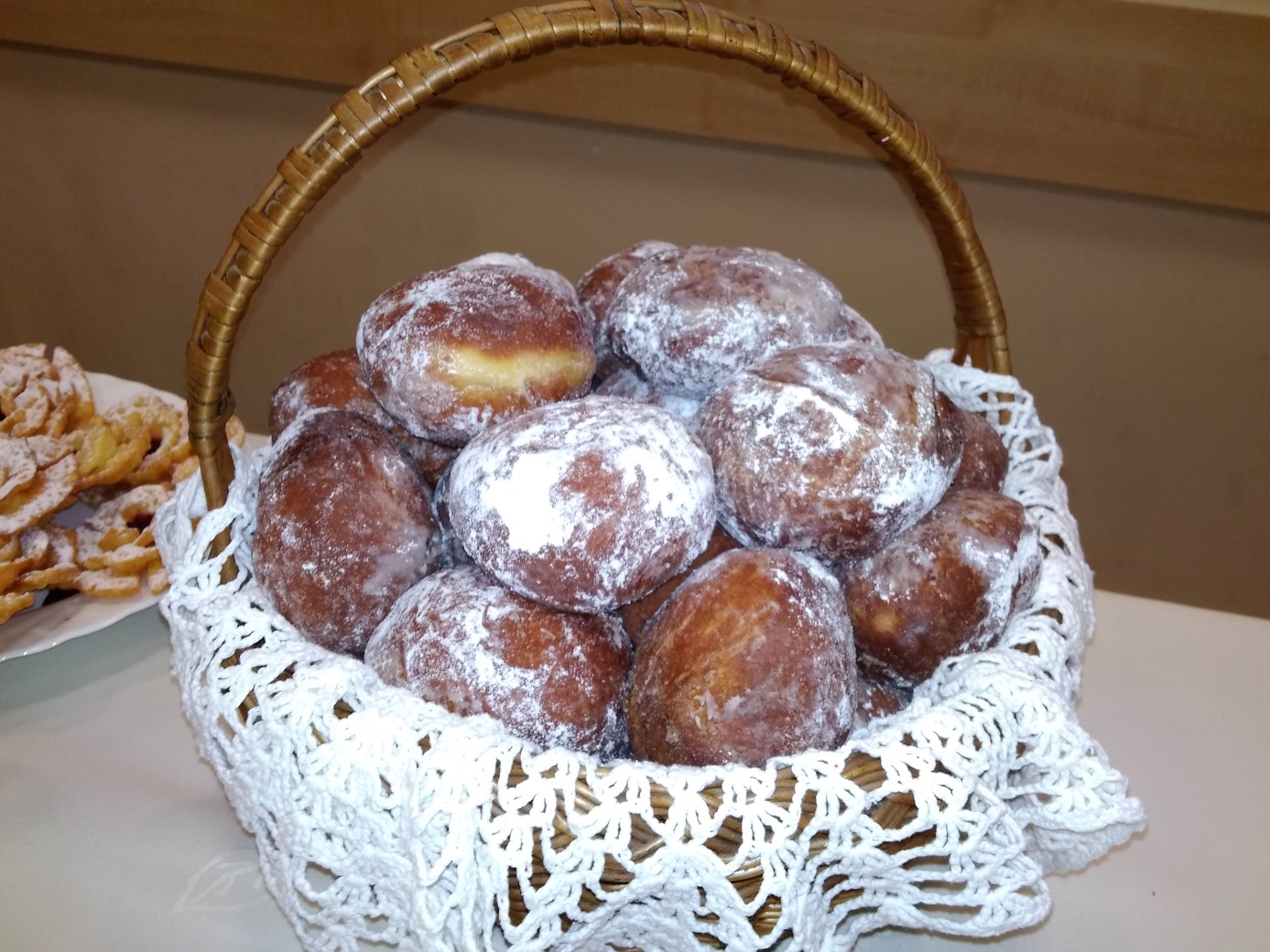 Kategoria: Napój alkoholowyNazwa potrawy: Nalewka miodowaSkładniki: 0,5 miodu lipowego0,5l wódki0,5l spirytusu0,5 l wodyWykonanie:Miód i wodę podgrzać do zagotowania. Z wierzchu zebrać szumowiny i dolać do gorącego miodu alkohol. Wymieszać . Po przestudzeniu nalewkę przefiltrować przez lejek z upchaną w nóżce watą i rozlać do butelek ( być może nalewkę trzeba przefiltrować 2 razy). Odstawić na kilka dni. Już po tygodniu jest gotowa do picia.Brzozowska KrystynaTupadłyKategoria: Napój alkoholowyNazwa potrawy: Nalewka z malinSkładniki: 1 kg malin0,5 litra wódki0,4 kg cukruWykonanie:Maliny dobrze przebrać, a następnie należy je umyć, odsączyć i ułożyć warstwami przesypując cukrem na 3-4 dni. W tym czasie można obracać słojem , mieszać itp.Najlepiej jeżeli słój postawimy w ciepłe miejsce aby maliny szybciej puściły sok .Uważamy aby owoce nie sfermentowały w innym wypadku trzeba je nieco wcześniej zalać wódką.Po  kilku dniach zalewamy owoce alkoholem- ja używam gotowego do nalewek 60%. Po zalaniu  owoców alkoholem odstawiamy słój na 7 dni. Następnie odcedzamy owoce np. przez gazę lub pieluszkę tetrową i przelewamy do przygotowanych wcześniej butelek. Ja wybieram najchętniej 0,5 litra. Z takiej porcji owoców i wódki wychodzi 1 litr nalewki. Butelki odstawiamy na 3 tygodnie do wyklarowania. Nalewka jest rozgrzewająca.Maj MirosławaKGW KłobukowianieKategoria: Napój alkoholowyNazwa potrawy: Nalewka z pędów sosnySkładniki: Młode pędy sosny, cukier, alkohol.Można dodać miód i sok z cytrynyWykonanie:Młode pędy sosny zbieramy gdy jeszcze lepkie ( w brązowej otulinie)Układamy w słoju warstwami i przesypujemy cukrem. Dodajemy kieliszek alkoholu. Odstawiamy w ciepłe miejsce, potrząsamy słojem co kilka dni.Po 2-3 tygodniach dodajemy resztę alkoholu i znów odstawiamy słój na 2-3 tygodnie. Co kilka dni potrząsamy. Zlewamy nalewkę, odcedzając ja przez gazę lub tetrę. Dodajemy sok z cytryny i do smaku miód. Nalewka działa wzmacniająco.I miejsce w kategorii: Napój alkoholowy                                                                                    Połot AlinaKGW KłobukowianieKłobukowoKategoria: Napój alkoholowyNazwa potrawy: Nalewka z dzikiej różySkładniki: 1 kg owocu dzikiej róży½ l alkoholu( wódka)½ kg cukruMożna dodać trochę spirytusuWykonanie:Zerwane ( po przymrozku) dojrzałe owoce dzikiej róży oczyścić z ogonków i resztek kwiatu. Opłukać, odsączyć  na sicie. Można je ponakłuwać.Owoce ułożyć w słoju, zasypać cukrem, wlać kieliszek wódki i odstawić na ok. 2 tygodnie.Co kilka dni potrzasnąć  słojem, aby cukier się rozpuścił.Po 2 tygodniach dodać resztę alkoholu i odstawić słój na kolejne 2-3 tygodnie. Potrząsać słojem.Zlać gotową nalewkę , przecedzając np. przez gazęNalewka działa wzmacniająco i ma dużo witaminy C.Połot AlinaKGW KłobukowianieKłobukowoKategoria: Napój alkoholowyNazwa potrawy: Nalewka z aronii i wiśni z whiskySkładniki: 2 kg aronii ( zamrożonej)1 kg wiśni z pestkami( zamrożone)3 litry wody1,5 kg cukru2 x cukier waniliowy ( 16g)5 szt goździków ( nie koniecznie)Sok z ½ cytryny2 litry whisky ( lub wg uznania)Wykonanie:Umyte owoce zalewamy wodą. Całość gotujemy na wolnym ogniu 40 min. Odstawiamy na 1 dobę. Na drugi dzień wyławiamy owoce a sok przecedzamy przez sitko do dużego garnka. Dodajemy cukier, cukier waniliowy, sok z cytryny i goźdzki. Całość gotujemy do rozpuszczenia cukru. Odstawiamy do ostudzenia. Do zimnego soku wlewamy whisky. Rozlewamy do butelek. Nalewka jest gotowa.Wysińska ElżbietaPłonczynKategoria: Napój alkoholowyNazwa potrawy: Nalewka z aroniiSkładniki: 2 kg aronii300 sztuk liści wiśni1 l. spirytusu1i 1/2 l wody1 kg. Cukru50 g kwasku cytrynowegoWykonanie:Aronię dokładnie myjemy i wkładamy do zamrażalnika na ok. 3 doby. Po 3 dobach -aronie i umyte liście wiśni zalewamy wodą i zagotowujemy. Gotujemy przez ok. 40 min.. Zdejmujemy z ognia i przecedzamy przez sito z drobnymi oczkami. Dodajemy cukier i kwasek cytrynowy. Mieszamy by cukier dokładnie się rozpuścił.  Pozostawiamy do ostygnięcia. Do spirytusu dodajemy zimny sok. Przelewamy nalewkę do butelek i odstawiamy w chodne miejsce na 2-3 miesiące.Renata MańskaKGW „Jezioranki” w TeodorowieKategoria: Potrawa mięsnaNazwa potrawy: Ozorki w sosie chrzanowym i kluskami ziemniaczanymiSkładniki:2 ozory wołowe2 marchewki1 korzeń pietruszkiSelerLiść laurowy, ziele angielskie, sól, pieprz, chrzan, -śmietana 30%Wykonanie:Ozory umyć i dobrze oczyścić. Do garnka wlać wodę, dodać obraną marchew, korzeń pietruszki i selera. Dodać przyprawy : liść laurowy, ziele, sól, pieprz. Gotować na małym ogniu około 3 godzin aż będzie miękkie.Po ugotowaniu ozorki obrać ze skóry i pokroić na porcje . Wywar z ozorów odcedzić, dodać chrzan i zagęścić śmietanką 30 %Kluski ziemniaczane Składniki :- ziemniaki-mąka( pszenna, żytnia)-jajko-sólWykonanie: Obrane ziemniaki zetrzeć na tarce. Do startych ziemniaków dodać mąkę pszenną i trochę żytniej, posolić, wbić 1 jajko i dobrze wyrobić na jednolitą masę. W garnku zagotować wodę. Ciasto wyłożyć na deskę i przy pomocy łyżki kłaść na gotującą wodę. Po ugotowaniu dobrze odcedzić. Dodać ozorki z sosem.III miejsce w kategorii : Potrawa mięsnaRenata MańskaKGW „Jezioranki” w TeodorowieKategoria: Potrawa mięsnaNazwa potrawy: Paszteciki mięsneCiasto drożdżowe:1 kg mąki ( ja używam tortowej)Kostka drożdży4 jajkaOk. szklanki mlekaKostka margarynyOk. 2 łyżek cukruFarsz:ok. 1 kg karkówki bez kości2-3 cebulesól, pieprz ,sucha bułkaWykonanie:Pokroić karkówkę na drobne kawałki ( szybciej się piecze). Podsmażyć na oleju z cebulką. Później podlać wodą i dusić aż zmięknie. Co jakiś czas podlewać. Gdy już będzie miękka- odstawić żeby wystygła. Zmielić w maszynce do mięsa, bułkę namoczyć w zimnej wodzie i też zmielić z mięsem oraz cebulką. Wszystko doprawić solą i pieprzem. Gdyby farsz był za suchy dodajemy tłuszczyk z duszenia.Wyrabiamy ciasto drożdżowe.Wsypać mąkę do miski. Drożdże rozpuścić w letnim mleku+ cukier ( nie gorącym- bo zaparzą się drożdże i nie wyrośnie) Mąkę mieszać najpierw z jajami, powoli dodać rozczyn z drożdży i dalej mieszać, wyrabiać (najlepiej ręcznie). Do tego wlać rozpuszczoną, ostudzoną margarynę , zawsze do każdego ciasta dodaję szczyptę soli.Wyrobione ciasto podsypać leciutko z wierzchu mąką i przykrywam ściereczką( 30 min do wyrośnięcia)Następnie wałkuję podłużne nie za cienkie paski, nakładam wzdłuż farsz i zawijam w rulonik( jak na kopytka) i kroję w prostokąciki o długości 5-6 cm. Wszystkie smaruję rozbełtanym jajkiem i piekę w piekarniku ok. 30 min.Podawać z czerwonym barszczem.Wiśniewska BeataKGW „Jezioranki”Sołectwo TeodorowoKategoria: Napój alkoholowyNazwa potrawy: Nalewka cytrynowaSkładniki: ½ wódki1 szk. wody1 szk. cukru6 cytrynWykonanie:Zagotować wodę z cukrem. Gdy wystygnie z 3 cytryn zetrzeć skórkę a z reszty wycisnąć sok. Dodać wódkę, zostawić na 24 h potem przecedzamy i gotowe.   Gorzechowska MariolaKGW „Jezioranki”Sołectwo TeodorowoKategoria: Potrawa mięsnaNazwa potrawy: Golonka wieprzowa w warzywachSkładniki:2 golonki3 marchewki2 cebulePrzyprawy według uznania.Wykonanie:Golonki kroimy na kawałki i peklujemy. Następnego dnia obsmażamy i wkładamy do garnka. Dodajmy wody i warzywa. Prużymy do miękkości .  Gorzechowska MariolaKGW „Jezioranki”Sołectwo TeodorowoKategoria: WypiekNazwa potrawy: CiasteczkaSkładniki:2 i ½  szklanki mąki¾ szklanki cukru2 łyżeczki proszku do pieczenia4 żółtkamargaryna Kasiapłatki owsiane, siemię lniane, sezam, otręby pszenne, płatki migdałowe wg. uznania.Zagnieść -formować ciasteczka i piec w piekarniku ok.200 CGorzechowska MariolaKGW „Jezioranki”Sołectwo TeodorowoKategoria: Paczki i FaworkiNazwa potrawy: FaworkiSkładniki: 2 szk. mąki6 żółtek2 łyż cukru pudru3 łyż śmietany kwaśnej2 łyż margaryny czubate1 łyż spirytusu lub octuSzczypta soli, olej do smażeniaWszystkie składniki dobrze wyrobić, rozwałkować i wykrawać faworki.Chrabąszczewska AlicjaTeodorowoKategoria: WypiekNazwa potrawy: Babka cytrynowaSkładniki: 6 jaj ( 4 żółtka 2 całe)20 dag mąki20 dag masła15 dag cukru1 łyż aromatu cytrynowego2 łyż. proszku do pieczeniaWykonanie:Masło utrzeć dodając po jednej łyżce cukru, łyżkę maki, żółtko ucierając do końca produktów. Na koniec ubić pianę z białek i lekko wymieszać. Foremkę wysmarować olejem, wysypać bułką tartą i wstawić do pieca na 45 min.Teresa Kostrzewska Zaduszniki Kategoria: WypiekNazwa potrawy: Tort domowySkładniki:Wykonanie:Biszkopt:Oddzielić białka od żółtek. Białka ubić na sztywno dodawać po trochu cukier i żółtka ubić. Dodać obie mąki i proszek. Wlać do tortownicy 22. Wstawić do nagrzanego piekarnika. Piec 30 minut w  180 CMasa:Śmietanę , cukier puder i serek mascarpone ubić na sztywną pianę.Biszkopt przekroić na 3 części . Jedną nasączyć ( woda+cukier+cytryna)i posmarować dżemem- położyć warstwę masy, owoce. Przykryć drugim krążkiem nasączyć, resztę śmietany utrzeć z resztą dżemu i położyć na drugi krążek, przykryć trzecim krążkiem. Obsmarować śmietaną i przybrać czym się chce.Wyróżnienie w kategorii: WypiekMarzena ŚwiątkowskaRenata SiedleckaCzarneKategoria: Paczki i FaworkiNazwa potrawy: FaworkiSkładniki:2 szk mąki4 żółtka1 łyż spirytusu½ łyżeczki cukru½ łyżeczki soli1 mały kubeczek gęstej kwaśniej śmietanyolej do smażeniacukier puder do posypaniaWykonanie:Mąkę wysypać na stolnicę, zrobić dołek , dodać cukier ,żółtka, spirytus. Mieszając dodać śmietanę. Wyrobić ciasto ręką a następnie ubić drewnianym wałkiem. Ciasto podzielić na 3-4 części, rozwałkować cienki placek, pokroić jak na faworki. Smażyć na dobrze rozgrzanym oleju.Mirosława Dynakowska KGW CzarneKategoria: WypiekNazwa potrawy: Leśny mechSkładniki:3 jajka45 dag mrożonego szpinaku1 i 1/3  szkl. Cukru1 i 1/3 szkl. Oleju2 szklanki mąki 1 łyżeczka proszku do pieczeniaDodatkowo0,5 litra kremówki , 3 łyż cukru pudru, 1 galaretka cytrynowa Wykonanie:Szpinak rozmrozić, odcisnąć, zmiksować z olejem, cukrem i jajkami. Dodać mąkę i proszek. Wylać na blaszkę i upiec 45 min. w 180 CWystudzić i przekroić na dwa blaty. Kremówkę ubić z cukrem, dodać zimną galaretkę rozpuszczoną w szklance zimnej wody, wymieszać , wylać na spodni blat resztę ciasta skruszyć i posypać na masę. Przyprawić borówkami.Marzena ŚwiątkowskaCzarne Kategoria: WypiekNazwa potrawy: Rurka z krememSkładniki:Wykonanie:Zagnieść ciasto, rozwałkować na cienki placek, pociąć na 2 cm paski. Owinąć foremkę rurki, posmarować ubitym jajkiem, posypać cukrem i upiec rurki, wystudzić.Krem:Kasię utrzeć z cukrem pudrem, dodać wystudzony budyń. Pod koniec ucierania dodać wódkę. Tak przygotowany krem nabić w rurki.Zaborowska MariannaCzarne Kategoria: WypiekNazwa potrawy: Luksusowe pączki nadziewane konfiturą: tarnina z różąSkładniki:1 kg mąki400 ml mleka 1 szklanka + 3 łyżki cukru10 dag drożdży 20 dag masła roślinnego7 jajek ubitych do białości ze szczyptą soli. Otarta skórka z 3 cytryn, 3 cukry waniliowe, pół aromatu-arakowy, mały kieliszek spirytusu, cukier puder do posypania, konfitura do nadziewania. Smalec do smażeniaWykonanie:Zrobić rozczyn: drożdże włożyć do miski, posypać 3 łyżkami cukru i zostawić. Jak będą się topić wtedy rozcierać , pozostawić do wyrośnięcia. Jajka ubić na sztywno z cukrem. Do miski przesiać mąkę+ ciepłe mleko+ drożdże+ ubite jajka+ skórka z cytryny+ cukry+ spirytus + aromat- dobrze wyrobić na koniec ciepłe masło. Wyrośnięte ciasto dzielić na małe porcje, nadziewać konfiturą . Po wyrośnięciu smażyć na gorącym smalcu z odrobiną oleju.Malesa KatarzynaStowarzyszenie KGW JagnaTłuchowoKategoria: WypiekNazwa potrawy: Ciasto amerykańskieSkładniki:1,5 szk. cukru5 jaj3 szk. mąki1,5 szk. oleju2 łyżki kakao2 łyżeczki cynamonu1 łyżeczka sody1 łyżeczka  pr do pieczenia10 średnich jabłekJaja ubić z cukrem i powoli wlewać olej i dodawać wszystkie sypkie składniki oraz zapach waniliowy, utrzeć na jednolita masę . Dodać pokrojone w kostkę jabłka i wymieszać z masą i piec około 40 minMaj MirosławaKGW KłobukowianieKłobukowoKategoria: WypiekNazwa potrawy: Chlebek Babci JuliiSkładniki:3 kg mąki( typ 450)0,5-1 kg ugotowanych i utłuczonych ziemniaków, najlepiej odmian „suchych”1-1,5 kostki drożdży6 płaskich łyż. soli1-2 łyżeczek cukruNasiona słonecznika, dyni, siemienia lnianego itp. Ok.400 gram1-2 szklanek maślanki ( opcja)Wykonanie:Drożdże rozpuścić w letniej wodzie z cukrem i odrobiną mąki(tzw.rozczyn). W dużej misce 2,5 kg mąki wymieszać z solą , nasionami. Dodać ostudzone(ciepłe) ziemniaki i ew. maślankę, dodać rozczyn.Wymieszać, dodawać stopniowo ciepłej/letniej wody ( około 0,8 litra) aż do uzyskania jednolitej dość gęstej masy. Odstawić do wyrośnięcia( min. 30 minut) Można powtórzyć wyrabianie ciasta.W razie konieczności dodać resztę mąki. Foremki wysmarować olejem,  wkładać porcje ciasta( podzielić na 6 cześci). Można posmarować rozbitym jajkiem i udekorować nasionami. Powtórnie odczekać ok 30 min. do wyrośnięcia ciasta w formach.Piec ok. 50 min. w temp. 210 C z termoobiegiem ( na każdej z półek piekarnika po 3 foremki). Po upieczeniu wyjąć z foremek najlepiej na deskę lub ściereczkę.KGW KłobukowianieKategoria: WypiekNazwa potrawy: Sernik z brzoskwiniamiSkładniki:1 kostka margaryny3 szk. maki3 łyżki cukru5 żółtek3 łyżki proszku do pieczeniaZagnieść z tego ciasto, podzielić na dwie części. Większą rozwałkować na blaszkę, mniejsza włożyć do lodówki1 całe jajko½ kostki margaryny1 budyń śmietankowyCukru do smakuWszystkie te składniki utrzeć.Dodać do tego ser i utrzeć. Masę serową wyłożyć na blachę wylepioną ciastem, na to ułożyć brzoskwinie. Z 5 białek ubić pianę na sztywno dodać 1 szklankę cukru i łyżkę maki ziemniaczanej. Pianę wyłożyć na brzoskwinie i zetrzeć resztę ciasta z lodówki. Piec przez około godzinę w 180 C. Posypać na wystudzone ciasto cukier puder.Słabowska BeataKGW KłobukowianieKategoria: Potrawa mięsnaNazwa potrawy: Udka pod pierzynkąSkładniki:5 całych ćwiartek1 por duży2 średnie marchewki2 łyżki majonezuO,20 dag sera żółtegoWykonanie:Udka przekroić na pół wytrybować kości. Umyć i osuszyć. Potem posolić, oprószyć vegetą, pieprzem i przyprawą do kurczaka i wstawić na  godzinę do lodówki.Udka ułożyć na blasze i piec w piekarniku około 1 hFarsz na pierzynkę:Jasną część pora pokroić w cienkie plasterki, marchewkę zetrzeć na tarce o grubych oczkach i podsmażyć na patelni  2 łyżkami oleju. Przestudzić i dodać żółty ser starty na tarce i 2 łyżki majonezu, Wymieszać razem farsz, nakładać na udka i zapiec w piekarniku w 150 C.Wyróżnienie w kategorii: Potrawa mięsnaMaj Mirosława KGW KłobukowianieKłobukowoKategoria: Potrawa MięsnaNazwa potrawy: Smalec swojskiSkładniki:1 kg słoniny0,40 dag boczku surowego0,40 dag. Boczku wędzonego2 średnie cebuleWykonanie:Słoninę i boczek surowy pokroić w drobną kostkę i smażyć na wolnym ogniu. W połowie smażenia dodać pokrojony na drobno boczek wędzony. Cebulę pokroić w małą kostkę i zasmażyć razem ze skwarkami, dodać do smalcu soli, pieprzu, czosnku i troszkę vegety. Odstawić do wystygnięcia.Maj MirosławaKGW KłobukowianieKłobukowoKategoria: Potrawa MięsnaNazwa potrawy: Soczyste danieSkładniki:1 kg mięsa mielonego40 dag marchwi20 dag starego chleba( bez skóry)20 ml mleka2 jajka1 duża cebulaSól, pieprz, olej do smażeniaWykonanie:Marchewkę utrzeć na tarce jarzynowej, chleb namoczyć w mleku. Cebula w kostkę podsmażyć na oleju, po chwili dodać marchewkę. Smażyć wszystko razem, odcedzić chleb i dodać na patelnię i podsmażyć. Odstawić do ostygnięcia w wszystkie składniki wymieszać z mięsem mielonym. Doprawić solą i pieprzem. Uformować kotlety zrobić pośrodku dziurkę wbić w środek jajko. Jajko posypać solą i pieprzem. Upiec w piekarniku 180 C- 40 minut.Brzezińska AnetaTupadłyKategoria: Potrawa MięsnaNazwa potrawy: Skrzydełka w warzywachSkładniki:1 kg skrzydełek0,5 kg cebuli0,5 kg pomidorów2 kolorowe paprykiWykonanie:Skrzydełka bez lotek obsmażyć , uprzednio natrzeć przyprawami ( wedle swojego upodobania)Pomidory obrać ze skórki. Cebulę pokroić w plasterki a paprykę w paski. Warzywa lekko poddusić . Następnie dodać obsmażone skrzydełko do warzyw. Doprawić solą, pieprzem i cukrem. Dusić do miękkości.Wyrostkiewicz CelinaTłuchowoKategoria: Potrawa MięsnaNazwa potrawy: Jajka faszerowaneSkładniki:Jajka, grzyby pieczarki, cebula, pieprz, sól, majonez, musztardaWykonanie:Jajka ugotować , po wystygnięciu obrać i wyjąć żółtka. Grzyby usmażyć z cebulką- wystudzić. Zmieszać żółtka z pieczarkami, majonezem, musztardą. Nadziać białka farszem i udekorować majonezem. Może być rzodkiewka , szczypiorek.Niździńska MariaTłuchowo Kategoria: Potrawa MięsnaNazwa potrawy: Udziec z kurczaka pieczony pod pierzynkąSkładniki:10 szt udźca1 średni por ( pokroić drobno)15 dag sera żółtego ( zetrzeć na tarce jarzynowej)1 słoiczek sos tatarski  „winiary”Wykonanie:Z udźca wyjąć kość, posypać pieprzem wegetą, przyprawą do kurczaka , pozostawić na 2 h. Na mięso położyć pokrojony por, na por ser, na ser sos tatarski. Zapiec w piekarniku 1 h w 190 C.Zaborowska MariannaŚniadecka WiolettaCzarneKategoria: Potrawa MięsnaNazwa potrawy: Pulpety w sosieSkładniki:½ kg mięsa mielonegoCebula, jajko, bułka namoczona w mleku, przyprawySos dyniowo-pomidorowyWykonanie:Wymieszać mięso z bułką, jajkiem i startą cebulą. Doprawić do smaku. Uformować pulpety i ułożyć w naczyniu żaroodpornym. Zalać sosem i piec 30-40 min. na wierzch starty ser i zapiec 5 minutBedyk AgnieszkaSuminKategoria: Pączki i faworkiFAWORKI DROŻDŻOWESkładniki:½ kg mąki½ kostki margaryny w tem. Pokojowej5  dag świeżych drożdży1 szkl ciepłego mleka1 jajko 2 żółtka 3 łyżki cukruSzczypta soli2 łyzki spirytusuTłuszcz do smażeniaCukier puderWykonanie:Z drożdży, cukru i lekko ciepłego mleka robimy zaczyn. Zostawiamy do wyrośnięcia. Następnie zagniatamy z resztą składników. Ciasto odstawiamy nakryte ściereczką w ciepłe miejsce na około godz. Z wyrośniętego ciasta odrywamy kawałki, które wałkujemy na cienkie placki. Placki kroimy na paseczki i formujemy faworki. Na środku paska  robimy przecięcie nożem i przekładamy przez nie jeden koniec paseczka. Smażymy w bardzo gorącym tłuszczu na żółty kolor. Podajemy posypane cukrem pudrem.Marzena CzachowskaPłonczynKategoria potrawy Pączki i faworkiNazwa potrawy: PączkiSkładniki1 kg mąki ¾ szkl cukruMasło+smalec – razem 1 szkl.10 dag drożdży2 łyżki spirytusu2 szkl mleka1 szkl żółtek + 1 całe jajkoWykonanie: Mąkę wsypać do miski, w dołek wkruszyć drożdże + 1 łyżkę cukru + 2 łyżki mleka, czekamy aż wyrośnie ( rozczyn w dołku). Jaja ubić z cukrem na parze, tłuszcz roztopić. Zasypać mąka i wlać resztę mleka Na końcu tłuszcz i spirytus. Wyrabiamy i odstawiamy żeby wyrosło. Jak wyrośnie formować pączki, można dodać marmoladę do środka i piec na gorącym tłuszczu.I miejsce w kategorii :Pączki w faworkiMałgorzata JędrzejczakKGW OstrowiteKategoria: Pączki i faworkiNazwa potrawy: Róże faworkoweSkładniki:3,5 szkl mąki1 płaska łyżeczka soli1 łyżka cukru pudru8 żółtek3 łyżki śmietany3 łyżki wody3 łyżki wódki15 dag masła roztopionego i ostudzonegoWykonanie:Wszystkie składniki połączyć, zagnieść ciasto, ubić wałkiem. Wstawić do lodówki na pół godz. Po schłodzeniu ciasto rozwałkować, pociąć na paski i utworzyć róże. Smażyć na gorącym tłuszczuDobromiła Gębczyńska KGW Ostrowite Kategoria: Potrawa mięsnaNazwa potrawy: Kurczak pod pierzynkąSkładniki:1 kg podudzie z kurczakaPorcebulaMarchewSos tatarskiPrzyprawa do kurczakaWykonanie:Kurczaka doprawić przyprawami, por, cebulę i marchew pokroić i podsmażyć na patelni. Mięso ułożyć w naczyniu, ułożyć na to farsz podsmażony, posmarować sosem i zapiec w piekarniku w 180 stopniach około godziny.Iwana MichalakKGW OstrowiteKategoria: potrawa mięsnaNazwa potrawy:Karkówka z warzywamiSkładniki:Karkówka 1 kg Przyprawa do karkówkiOlejKetchupCebulaMarchewkaWykonanie:Karkówkę pokroić w plastry zamarynować na noc w przyprawie do karkówki, następnego dnia układamy plastry w naczyniu żaroodpornym, polewamy olejem, na to ketchup, plastry cebuli i starta marchew, piec w piekarniku pod przykryciem 2 godziny w temp 180 stopni.Kuczkowska DariaKategoria potrawy: WypiekNazwa potrawy :Ferrero RocheSkładniki:Masa kajmakowa 700 grSerek mascarpone 750 gŚmietana kremówka 30% 450 mlWafelki orzechowe 100gOrzechy laskowe 150 g3 paczki herbatników kakaowych1 łyżka cukru pudruWykonanie: Herbatniki układamy na blaszkę, śmietanę ubijamy, dodajemy serek mascarpone, odkładamy 1/3 masy, do odłożonej części dodajemy łyżkę cukru pudru i odstawiamy do lodówki. Do pozostałej masy dodajemy dwie łyżki masy kajmakowej, orzechy i wcześniej pokrojone wafelki. Mieszamy i wykładamy na herbatniki. Kolejna warstwę układamy z herbatników i znowu wykładamy mase kajmakową i na to znów warstwę herbatników, a na nie mase z lodówki i posypujemy starta czekoladą. Wstawiamy do lodówki.I miejsce w kategorii : WypiekJudyta Kucharska KGW OstrowiteKategoria: Napój alkoholowyNazwa potrawy :Wino owocowe z wiśniSkładniki:Wiśnie Czerwona porzeczkaCukierDrożdże winiarskie czerwoneWyróżnienie w kategorii: Napój alkoholowyDobromiła Gębczyńska KGW OstrowiteKategoria potrawy: WypiekNazwa potrawy :PleśniakSkładniki 3 szkl mąki1 łyżeczka proszku4 jajka1 margaryna1 łyzka kako½ szkl cukru1 słoiczek dżemuWykonanie:Mąka, cukier, margaryna, proszek, 4 żółtka – zagniatamy ciasto. Od tego ciasta ujmujemy kawałek i dodajemy kako, pozostałe ciasto wykładamy na blaszkę. Na cisto na blaszce wykładamy dżem i ścieramy kawałek ciemni=ego ciasta. Następnie wylewamy ubita pianę z 1 szkl cukru i na to ścieramy pozostałą część ciemnego ciasta.Maria AntonowiczNowa Wieś  Kategoria: Napój alkoholowyNazwa potrawy: JarzębiaczekSkładniki:1kg dojrzałych przemrożonych owoców jarzębiny1 l spirytusu3 szkl wody6 suszonych fig8 suszonych daktyli50 dag cukruLaska waniliiWykonanie:Przemrożoną jarzębinę zalej wrzątkiem i gotuj 2 minuty. Odsącz na sicie i pozostaw aby dobrze wyschła (na2-3 godz). Przesyp do słoja. Dodaj figi, daktyle i wanilię. Zalej spirytusem i odstaw w ciemnie miejsce , w tem pokojowej na 4-6 tygodni. Po tym czasie płyn zlej do innego naczynia. Z wody i cukru zagotuj syrop i gorący zalej owoce. Odstaw na kolejne 2 tygodnie. Następnie zlej go znad owoców i połącz z poprzednim. Dobrze wymieszaj, rozlej do butelek , zakorkuj i odstaw na 2-3 miesiące w ciemne chłodne miejsce. Wyróżnienie w kategorii: Napój alkoholowyCelmer Małgorzata WielgieKategoria: Napój alkoholowyNazwa potrawy :Wino z czarnej porzeczkiSkładniki:10 kg czarnej porzeczki3,5 kg cukru6-8 l wodyDrożdże winne w płyniePożywka do drożdży Wykonanie:Owoce umyć, przebrać następnie zalać wodą w takiej ilości aby przykryła porzeczki. Zasypać cukrem – dodać drożdże, odstawić na 20 dni, co jakiś czas potrząsnąć pojemnikiem. Po miesiącu odrzucić owoce i zostawić sam sok, aby dalej wino pracowało. Po 3 miesiącach przefiltrować przez gazę i przekląć wino do butelek. Zakorkować i odstawić do leżakowania na co najmniej 6 miesięcyKGW ,,Swojskie babki’’Czerskie RumunkiKategoria: Napój alkoholowyNazwa potrawy :Nalewka kawowaSkładniki:Około 50 sztuk ziaren kawy1 szkl wodyPół szklanki miodu1 litr bimbruWykonanie:Kawę należy włożyć do dużego słój i zalać bimbrem. Mieszanka powinna leżakować około dwa tygodnie w ciepłym i zacienionym miejscu. Po upływie wyznaczonego czasu zagotujemy wodę z miodem, a kiedy wystygnie dolewamy do słoja. Mieszanka powinna pozostać jeszcze kilka dni w ciepłym zacienionym miejscu. Następnie kawówka z ziaren wymaga przefiltrowania przez sito lub gazę i rozlania do butelek. Po takim przygotowaniu powinna jeszcze leżakować przez minimum miesiąc. KGW ,,Swojskie babki’’Czerskie RumunkiKategoria: Potrawa mięsnaNazwa potrawy :Kiszka ziemniaczanaSkładniki:5 kg ziemniaków1,20 kg boczku surowego 3 duże cebulePieprz, sól, majeranek1 ½ szkl wody letniejFlak jelita cienkieWykonanie:Ziemniaki zetrzeć, boczek pokroić w mała kostkę, przesmażyć na patelni, dodać cebulę tez pokrojoną w kostkę. Jak podsmażymy dodajemy do ciasta ziemniaczanego do smaku dodajemy sól pieprz, majeranek oraz wodę. Ciasto poprzez leje k nalewamy w flaki. Gotujemy wodę osoloną, wkładamy kiszkę. Jak wypłynie chwilę czekamy i wyjmujemy. Jest gotowa do spożycia. Smacznego.Edyta Matuszyńska BętlewoKategoria potrawy: Potrawa mięsnaNazwa potrawy :Kotlety z kalafiora z mielonym lub szynkąSkładniki:1 średni kalafiorBułka tartaSól pieprz1 jajkoOlej do smażenia\mielone lub szynkaŻółty serSałataWykonanie:Kalafiora dzielimy na różyczki i gotujemy w lekko osolonej wodzie z dodatkiem łyżeczki cukru. Gdy będzie zupełnie miękki odcedzamy i pozostawiamy na durszlaku na 30 minut, by go odsączyć.Kalafiora ugniatamy tłuczkiem, aż powstanie jednolita masa. Dodajemy sól pieprz jajko szynkę pokrojoną albo mielone i starty żółty ser. Na koniec dodajemy bułkę tartą, aby składniki się połączyły w jednolitą masą. Z masy formujemy kotleciki i obtaczamy w bułce tartej lub otrębach lekko spłaszczamy. Na patelni mocno rozgrzewamy olej. Smażymy z obu stron aż się zarumienią na jasno złoty kolor. Do kotletów świetnie nadaje się zielona sałata z sosem winegret. Można też polać sosem koperkowym.Anna Manerowska Trutowo Kategoria : WypiekNazwa potrawy :Ciasto drożdżoweSkładniki:1kg mąki1 szkl cukru10 dag drożdży1 cukier waniliowy1 margaryna Kasia5 jaj, 3 szklanki mlekaSzczypta soliWykonanie:Zrobić zaczyn z drożdży, łyżki cukru i trochę białego mleka (odłożyć w ciepłe miejsce do wyrośnięcia).  Margarynę rozpuścić, jaja ubić z cukrami i solą. O dużego naczynia wsypać przesianą mąkę, rozpuszczoną margarynę, jaja drożdże i mleko. Wszystko dobrze wyrobić. Następnie odstawić w ciepłe miejsce do wyrośnięcia. Po wyrośnięciu ciasto uformować w wałek i przełożyć na blachę wyłożoną papierem do pieczenia. Zostawić do wyrośnięcia, następnie posmarować jajkiem i posypać kruszonką. Ciasto piec w 180 stopniach (czas pieczenia dotyczy blaszki keksowej)Kruszonka: Łyżka margaryny,4 łyżki cukru,0,5 szklanki mąkiBeata BednarzTeodorowoKategoria potrawy: WypiekNazwa potrawy : Biały lionSkładniki:Biszkopt:5 jaj ¾ szkl cukru1 szkl mąki1 łyż m. ziemn50 g czekoladyMasa:2 żołtka2 szkl mleka2 łyż  maki ziemniaczanej3 łyżki mąki pszennej3 łyż cukruSok z cytrynyMasłoPonadto Puszka masy kajmakowej50 g ryżu preparowanego4 łyż orzechówWykonanie:Biszkopt: białko ubić stopniowo dodać resztę składników. Na koniec dodać czekoladę. Piec 160 stopniach ok 30-40 minut.Masa budyniowa: żółtka, cukrem mąki zmiksować ze szklanka mleka. Pozostałe mleko zagotować. Do tego wlać mieszankę i doprowadzić do wrzenia. Wystudzić, Utrzeć miękkie masło, stopniowo dodawać budyń, na koniec dok z cytryny. Masa kajmakowa: Wymieszać z ryżem Biszkopt przekroić nasączyć ponczem, masę kajmakowa, masę budyniową- biszkopt – masa budyniowa. Udekorować orzechamiJolanta Dywicka ŁąkieKategoria: WypiekNazwa potrawy :Tort bezowySkładniki:Blaty: 8 białek z dużych jaj, 450 g cukru, 1 łyżeczka mąki ziemniaczanej,2 łyżeczki octuKrem500 g serka mascaropne500 ml śmietany 30%3 łyżki cukru pudruBorówki, malinyWykonanie:Blaty: białka ubić na sztywno dodać po kilka łyżek cukru cały czas ubijając. Masa musi być sztywna i nie może opadać. Na koniec dodać mąką i ocet. Upiec dwa blaty na kratce na dwóch spodach od tortownicy wyłożonych papierem w 120 stopniach przez 30 minut. Zmniejszyć temperaturę do 100 i suszyć przez 2 godz. Krem: ubić śmietanę na sztywno dodać cukrem i serek mascarpone. Przełożyć blaty kremem i owocami.Wyróżnienie w kategorii : WypiekKarolina Kowalska LipnoKategoria: WypiekNazwa potrawy :Chleb z suszoną żurawinąSkładniki:0,5 kg mąki1 szkl słonecznika łuskanego1 szkl żurawiny suszonej1 łyżeczka soli0,5 łyżeczki cukru2,5 dkg świeżych drożdży ok 0,5 ciepłej wodyTrochę olejuWykonanie:Wszystkie składniki wymieszać lekko wyrobić i odstawić na ok 30 min do wyrośnięcia. Przełożyć do keksówek wysmarowanych olejem, posypać ć otrębami. Odstawić do wyrośnięcia. Posmarować jajkiem, posypać makiem Wstawić do nagrzanego piekarnika. Piec w tem ok 200-220 stopni około 40-45 minut. Agnieszka Boniecka TrutowoKategoria : Pączki i faworkiNazwa potrawy :OponkiSkładniki:½ kg seraCukier waniliowy1 łyżeczka sody1 szkl śmietany kwaśniej 18%½ kg mąki3 łyżki cukru4 żółtka1 łyżka octuWykonanie:Wszystkie składniki mieszamy na stolicy, dzielimy na 2-3 części rozwałkujemy na grubość ok 0,5 cm. Wykrawamy szklaną krążki i smażymy na tłuszczu.III miejsce w kategorii : Pączki i faworkiMałgorzata Urbańska KonotopieKategoria: Pączki i faworkiNazwa potrawy: Pączki babci Ani1 ½ szkl maki 10 dag drożdży ¾ szkl cukru½ l mleka8-10 żółtek1 kostka masła1 cukier waniliowy szczypta soli2 łyżki spirytusuPowidłaWykonanie:Zaczyn i drożdże, mleko, 1 łyżkę cukru wymieszać i odstawić do wyrośnięcia. Żółtka, cukier, sól i miękkie masło ucieramy na puszysta masę , mleko zagrzać. Do utartej masy dodajemy mąkę. Mleko i wyrośnięte drożdże, mieszamy i dodajemy resztę składników. Dobrze wyrabiamy ciasto i przykrywamy i odstawiamy do wyrośnięcia. Po wyrośnięciu lekko zagniatamy i formujemy pączki. Ostawiamy do wyrośnięcia. Pieczemy na głębokim tłuszczu. Posypujemy cukrem pudrem.Joanna NadrowskaTrzebiegoszczKategoria: Pączki i faworkiNazwa potrawy: FaworkiSkładniki:30 dkg mąki6 żółtek1 łyżka spirytusu2 łyżki cukru pudru3 łyżki soli2 łyżki masła3 łyżki kwaśnej śmietanyOlej do smażeniaCukier puder z cukrem waniliowym do posypaniaWykonanie:Mąkę połączyć z resztą składników i razem to zagnieść. Ciasto powinno być gęste. Wyrobić, wytłuc wałkiem i na 1 godz do lodówki. Rozwałkować na cienki placem. Ciąć w paski, przeciąć z pasek na środku i przewinąć i formować faworkiIII miejsce w kategorii : Pączki i faworkiMałgorzata Wierzchowska Trutowo Kategoria: Napój alkoholowyNazwa potrawy: DyniówkaOwoc dynicukier SpirytusSok z pigwyWykonanie:Dynię obrać pokroić w kostkę zasypać cukrem: na drugi dzień zlać sok, do soku dodać alkohol i sok z pigwy3 szkl soku + 1 szkl spirytusu, sok z pigwy razem połączyć i odstawić do leżakowania. Przefiltrować i nalać do butelek. Joanna Sosińska TłuchowoKategoria: Napój alkoholowyNazwa potrawy :Wino z żytaSkładniki:5 kg żyta5 kg cukru10 l wodyDrożdże winneKwasek cytrynowyWykonanie:Zyto umyć i przełożyć do szklanego balona, wodę zagotować z cukrem, ostudzić. Dodać kwasek cytrynowy. Zostawić trochę wystudzonej wody z cukrem aby połączyć z drożdżami, odstawić na 3 dni. Żyto zalewamy syropem z cukru, dodajemy po trzech dniach sfermentowane drodze. Zostawiamy do fermentacji na sześć tygodni . Po tym czasie odcedzi c żyto , wlać ponownie do balona żeby wino się wklarowało. Danuta WysińskaPłonczynKategoria: Napój alkoholowyNazwa potrawy :Nalewka z aroniiSkładniki:2 kg owoców aronii500 liści z wiśni1 litr spirytusu2,5 l wody2,5 kg cukru2 cytrynyWykonanie:Owoce aronii trzeba umyć i zamrozić na 12-24 godz. Po zamrożeniu gotować aronię z liśćmi wiśnie, wodą i cytryną 30 min. Następnie wystudzić i dobrze wycisnąć przez gazę Sok zagotować z cukrem gdy ostygnie wlać spirytus, nalewać do butelki. Bata MaćkiewiczJankowoKategoria: Napój alkoholowyNazwa potrawy :Wino z jeżynSkładniki 2 kg jeżyn Drożdże winne½ kg cukru1 l wodyWykonanie:Wodę z cukrem rozrobić i zalać owoce dodać drożdże winne. Po miesiącu zlać do od klarowania. Po miesiącu rozlewać do butelek. Maria Gieszkiewicz TrutowoKategoria: Napój alkoholowyNazwa potrawy :Nalewka z rokitnikaSkładniki:½ kg cukru1 kg rokitnika½ l spirytusu½ l wodyWykonanie:Cukier i rokitnik zasypać cukrem na 2 tygodnie. Po 2 tygodniach zlać sok i dodać spirytus z wodą. Pozostawić na następne 2 tygodnie.Wyróżnienie w kategorii: Napój alkoholowyDanuta Frelichowska TrutowoKategoria: Napój alkoholowyNazwa potrawy: Nalewka z jeżyn2 kg dojrzałych owoców jeżyny zasypać cukrem  1kg. Ostawić na 2 dni, po tym czasie zalać spirytusem tylko żeby owoce nie wystawały, były całe przykryte. Odstawić w ciemnie miejsce na 6 tygodni, od czasu do czas wstrząsnąć słoje. Po 6 tygodniach zlać do butelek i odstawić na co najmniej 2 miesiące.Edyta MatuszyńskaBętlewoKategoria: Potrawa mięsnaNazwa potrawy: Pierś z indykaSkładniki:1 pierś z indykaŁyżka musztardyŁyżeczka papryki słodkiej½ łyżeczki papryki ostrej ½  łyżeczki czosnku granulowanego Łyżeczka soliSzczypta pieprzuSzczypta majeranku4 łyżki oleju oraz rękaw.Wykonanie:Pierś z indyka myjemy i osuszamy ręcznikiem papierowym.Przygotowujemy marynatę ze wszystkich składnikówPierś z indyka nacieramy przygotowana marynata i wstawiamy do lodówki na 2 godz ( można tez pierś zamarynować wieczorem i zostawić w lodówce na całą noc)Po tym czasie pierś z indyka umieszczamy w rękawie do pieczenia i wstawiamy do piekarnika nagrzanego do 180 stopni.Pieczemy około godziny. Po tym czasie ostrożnie rozcinamy rękaw i dopiekamy jeszcze około 20 minut. KGW ,,Swojskie babki’’ Czerskie RumunkiKategoria: Potrawa mięsnaNazwa potrawy: Pasztet z kaczkiWykonanie:Kaczkę należy ugotować w warzywach następnie obieramy oddzielając mięso od kości. Mięso zmielić na maszynce do mielenie mięsa na drobnych ,,makowych’’ oczkach. Bułeczkę namoczoną w mleku również odcisnąć i zmielić. Dodać 4 jajka, sól pieprz do smaku i wyrobić. Posypać zmielona ostra papryka. Piec w naczyniu żaroodpornym w tem 150 stopni przez 2 godz. Pod przykryciem. Tomaszewska HalinaKłobukowoKategoria: Potrawa mięsnaNazwa potrawy: Sałatka warstwowaSkładniki:Jajka Kukurydza\szynka konserwowa\ananasSer MajonezWykonanie:Jaja ugotować pokroić w kostkę, posmarować lekko majonezem> Kukurydzę wyjąc z puszki, odcedzić położyć na jaja. Szynkę pokroić w kostkę i ułożyć na kukurydzy, posmarować  lekko majonezem. Na szynkę włożyć ananas pokrojony w kostkę, ser zetrzeć na tarce i posypać na ananasy. Lekko posmarować majonezem.Grzegorzewska TeresaTłuchowoKategoria: Potrawa mięsnaNazwa potrawy: Kalafior faszerowany mięsem mielonymSkładniki:1 duży kalafior0,5 kg mięsa mielonego1 jajko1 cebula10 dkg sera żółtegoVegeta,Sól i pieprzWykonanie:Kalafiora obgotować w słonej wodzie. Mięso mielone przełożyć do miski dodać przyprawy. Przygotowanym farszem nadziać kalafior wypełnić go bardzo dokładnie mięsem. Tak przygotowany kalafior włożyć do naczynia żaroodpornego i posypać serem żółtym. Przykryć folią aluminiowa i wstawić do rozgrzanego piekarnika do 200 stopni na ok 50 minut. Po tym czasie ściągnąć folię i zapiekać jeszcze 10-15 minut do uzyskania koloru. KGW SuszewiankiSuszewoKategoria: WypiekNazwa potrawy: Leśna polanaCiasto:- 300g sałaty Rukoli-1 szkl. Cukru -4 jajka01-2 szkl. Oleju-1 szkl. Mąki krupczatki- 1 szkl. Mąki pszennej- 3 łyżeczki proszku do pieczeniaMasa śmietanowa: 250 ml śmietany kremowej 30%2 op. Śmietan- fixu3 łyżki cukru pudruDodatkowo: 1 kg jagód (lub wiśni) 2 galaretki jagodowe (lub wiśniowe)Wykonanie: Wymiary blachy 24x34cm.  Rukolę myjemy, odsączamy z wody i blend ujemy bardzo drobno. Białka ubijamy z odrobiną soli na sztywno. Pod koniec dodajemy porcjami cukier. Kiedy będzie dobrze ubite dodajemy po jednym żółtku i miksujemy. Wlewamy cienkim strumieniem powoli olej, dalej mieszając. Wsypujemy mąkę z proszkiem do pieczenia. Po połączeniu całej masy dodajemy ukolę i mieszamy łyżką. Wylewamy na blachę wyłożoną papierem do pieczenia i pieczemy ok.50 min. W tem. 180 C. Po wystudzeniu przekrawamy na dwie części, obcinamy nożem wierzch ciasta i kruszymy je na talerzyk. Galaretki rozpuszczamy w 3 szkl. wody. Odstawiamy do ostygnięcia. Na dolnej warstwie biszkoptu wkładamy jagody i zalewamy tężejącą galaretką. Ciasto wstawiamy do lodówki aby całkowicie stężało. Następnie ubijamy śmietanę, dodając pod koniec śmietan- fixy z odrobiną cukru pudru. Większą połowę ubitej śmietany wykładamy na stężałą galaretkę, po czym przykrywamy górną warstwą, wykładamy resztę śmietany i  posypujemy wyciętymi okruszkami. Ciasto schładzamy najlepiej całą noc w lodówce. Smacznego! Anna Dudzińska BętlewoKategoria : Pączki faworki i oponkiNazwa potrawy: Faworki2 szkl. mąki6 żółtek 1 szkl. kwaśnej śmietanyWykonanie:Połączyć wszystkie składniki, dobrze wyrobić ciasto. Cienko rozwałkować. Uformować faworki i smażyć na smalcu.Katarzyna WojciechowskaJankowoKategoria: WypiekNazwa potrawy: Domowy chleb z czarnuszką1 kg mąki pszennej (orkisz, samopsza, płaskurka) najlepiej typ 1850½ kg mąki żytniej najlepiej razowej1/2 szklanki ziaren słonecznika1/2 szklanki pestek dyni1/2 szklanki płatków (mogą być różne)zakwas3 łyżeczki soliok. 1,5 l wody1 łyżeczka rozdrobnionych ziaren czarnuszkiWymieszać mąki, dodać zakwas i trochę wody. Ciasto wyrabiać łyżką drewnianą, nie może być za gęste ani za rzadkie. Odłożyć do słoika 4 łyżki zakwasu, słoik przykryć folią, zrobić w niej kilka małych otworów, wstawić do lodówki.Nowy chleb na tym zakwasie można zrobić najwcześniej po 6 dniach. Nie trzymać w lodówce dłużej niż 2 tygodnie.Dodać pozostałe składniki, sól, wodę, wymieszać.Wyłożyć do dwóch podłużnych foremek, natłuszczonych i obsypanych mąką.Górę chleba można posypać płatkami, ziarnami słonecznika, dyni lub makiem czy sezamem. Przykryć foremki ściereczką i odstawić do wyrośnięcia na 8 godzin.Piec 1 godz. 15 minut w temp. 170 C, z dolną i górną grzałką, bez termoobiegu.Po upieczeniu wyjąć chleb z formy i nakryć na 10 minut wilgotną ściereczką.To jest przepis przykładowy, można dowolnie zestawiać różne rodzaje mąki, w różnych proporcjach, dodawać inne rodzaje mąki, np. mąka gryczana w niewielkiej ilości spowoduje, że chleb będzie cięższy, gliniasty itp. Jolanta Chmielewska LipnoKategoria: Potrawa mięsnaNazwa potrawy: Kotlety mielone z indyka z pieczarkamiSkładniki:•	500g mielonego filetu z indyka•	1 bułka np. czerstwa kajzerka•	mleko do namoczenia•	300-400g pieczarek•	1 cebula•	1 jajko•	sól i pieprz•	bułka tarta•	tłuszcz do smażeniaPrzygotowanie :•	Filet indyka ( poprosić o zmielenie w sklepie).•	Bułkę namoczyć w mleku (ok. 1 szklanka, ok. 10 - 15 minut w zależności od twardości pieczywa). Odcisnąć i przełożyć do miski z mięsem.•	Dodać cebulę  i pieczarki -  starte na tarce na dużych  oczkach  i przesmażyć na smalcu. Dodać  jajko z biała piana. Doprawić solą, pieprzem i dokładnie wyrobić ręką na dość luźną masę.•	Nabierać porcje mięsa, uformować zgrubnie w dłoniach, obtoczyć w bułce tartej, ponownie poprawić kształt kotleta i kłaść na rozgrzaną patelnię z tłuszczem.•	Smażyć za złoty kolor przez kilka minut, delikatnie przewrócić na łopatce i powtórzyć smażenie z drugiej strony. Powtórzyć z resztą mięsa. Mielone przełożyć do naczynia i przepiec w piekarniku.Propozycja podania •	Kasza bulgur z suszonymi pomidorami i szczypiorkiem•	Sałata ze śmietaną, szczypiorkiem i zielonymi oliwkami•	Ciepłymi buraczkamiIwona KowalskaWielgieKategoria: Potrawa mięsnaNazwa potrawy: Rolada w galarecieSkładniki:- 13 łyżeczek żelatyny,- 600 ml wywaru z rosołu,- sól,- 2 łyżki octu,- 6 jajek,- 20 dag sera w plastrach,- 15 cienkich plastrów szynki konserwowej,Wykonanie:Żelatynę rozpuścić w gorącym wywarze. Doprawić solą i octem. Keksówkę z zaokrąglonym dnem posmarować żelatyną i wstawić do lodówki. Wywar zostawić do lekkiego stężenia. Jajka ugotować na twardo, obrać. Spód foremki wyłożyć plastrami sera. Na środku kładziemy jajka. Plastry szynki składamy w harmonijkę i układamy po obydwu stronach jajek. Powoli zalewamy tężejącym wywarem. Wierzch przykrywamy plastrami sera. Lekko dociskamy aby ser był zamoczony w wywarze. Chłodzimy około 6 godzin. Podajemy pokrojone w plastry.Ewa DudzińskaZbytkowoKategoria: Potrawa mięsnaNazwa potrawy: Pieczeń drobiowo-wieprzowa z sosem majonezowo-warzywnymkurczak ok 1,5 kgmięso mielone z łopatki  50  dagjajka  3 sztbułka  pszenna  2 sztmarchew  2 szt   średniepapryka  słodka  mielona  3 łyżkisól  do  smakupieprz  czarny mielony  do  smakuczosnek granulowany  ok  1 łyżeczkilubczyk suszony   ok  1 łyżeczkimasło  2-3  łyżkiWykonanie:Kurczaka   wyluzować, lekko  zbić od  strony  mięsa, nadmiar  zciąć   i  pokroić  w  kostkę.Bułkę  namoczyć w  mleku, zarobić  farsz z przyprawami,marchew  zwiórować na drobnych oczkach,dołożyć  do  farszu. Całość wyłożyć  na  kurczaka,  spiąć  wykałaczkami, ułożyć  na  natłuszczonejblaszce.  obłożyć  masłem, piec  ok  1,5 godz   tem. 160*CPo  upieczeniu wystudzić, porcjować.Sos  majonezowo-warzywnyogórki  konserwowe  1 lpieczarki konserwowe  1 słoik  małybiałko  jaja  gotowanego  5  sztkoper  zielonymajonez  śmietana  kwaśnacukierWykonanie:Ogórki, pieczarki, jajka, koper poszatkować,  wymieszać w  misce.Majonez,śmietana  i  cukier połączyć  z  warzywami, odstawić  na  ok.  2godz.Alina IgnaczewskaKGW ''Kłobukowianki''Kategoria potrawy: Napój alkoholowyNazwa potrawy: ŚliwowicaSkładniki:- 2 kg węgierek,- 3 szklanki spirytusu,- 3 szklanki cukru,Wykonanie:Dojrzałe węgierki wydrylować, włożyć do butli, zalać spirytusem. Naczynie zamknąć, pozostawić w ciemnym miejscu w temperaturze pokojowej na miesiąc. Następnie zlać nalewkę, pozostawiając śliwki. Śliwki zasypać cukrem, zamknąć i pozostawić w tych samych warunkach ponownie na miesiąc. Następnie zlać płyn ze śliwek i połączyć z wcześniej zlaną nalewką. Rozlać do butelek. Im dłużej przechowywana tym jest lepsza.Danuta śliwińskaZbytkowoKategoria potrawy: Pączki i faworkiNazwa potrawy: Chrustowe rożeSkładniki: - 50 dag mąki,- 8 żółtek,- 4 łyżki gęstej śmietany,- sól,- kieliszek wódki,- pół łyżeczki proszku do pieczenia,Wykonanie:Z podanych składników zagnieść ciasto. Odstawić na około pół godziny. Następnie porcjami rozwałkowujemy ciasto. Do wykrawania kół przygotowujemy szklankę, filiżankę i kieliszek. Brzegi każdego koła nacinamy w czterech miejscach. Składamy różyczki, najpierw największe koło, potem średnie i małe, mocno ściskamy na środku aby się zlepiły. Wkładamy na gorący ogień płatkami w dół, potem przewracamy. Po wystudzeniu posypujemy cukrem i dekorujemy marmoladą. Helena RezmerskaZbytkowoKategoria potrawy: WypiekNazwa potrawy: Paluszki karnawałoweSkładniki: - 30 g masła,- szczypta soli,- 2 łyżki cukru,- 200 g mąki pszennej,- 2 jajka,- 250 ml wody,Wykonanie:250 ml wody, masło, sól i cukier zagotować. Wsypać mąkę i szybko wymieszać łyżką drewnianą. Gotować dalej na małym ogniu ciągle mieszając aż ciasto będzie odchodzić od garnka. Garnek zdjąć z pieca. Od razu dodać jedno jajko, zmiksować, dodać drugie jajko i zmiksować. Ciasto będzie jednolite, gładkie i gęste. Ciasto wyciskamy przez rękaw cukierniczy lub maszynkę do ciastek na rozgrzany do 180oC tłuszcz.Seweryna JabłońskaZbytkowoKategoria: POTRAWA MIĘSNAGULASZ Z MAKARONEM Z MIĘSA KOZIEGOSkładniki:1.	mięso kozie głęboko przemrożone 2.	gruby makaron3.	warzywa: marchew, pietruszka, seler, cebula, czosnek4.	przyprawy: sól, pieprz, majeranek, ziele angielskie5.	smalecWykonanie:1.	Mięso rozdrobnić w kawałki 2x2 cm, oprószyć mąką i obrumienić na patelni na tłuszczu. Dodać pokrojoną drobno i podsmażoną cebulę. Wszystko przełożyć do garnka, podlać niewielką ilością wody. Pod koniec gotowania mięsa dodać warzywa. Dodać przypraw do smaku. Dusić do miękkości.2.	Ugotować makaron.3.	Połączyć gulasz z makaronem według własnego uznania.PIOTR SKONIECZNY  IGNACKOWOKategoria: Potrawa mięsnaNazwa potrawy: ROLADA SEROWASkładniki: 35 dag. żółtego sera,30 dag pieczarek,35 dag  fileta  z kurczaka,1 cebula,0,5 szkl. majonezu, 3 jajka,  olej, sól, pieprz,Wyk.Ser ścieramy na tarce o dużych oczkach, wbić jajka i mieszamy z majonezem . Masę wlewamy na wyłożoną papierem blachę(25x40cm.)Pieczemy 20 min.Mięso pokroić na paski, rozbić, opruszyć solą i pieprzem.  Cebulę posiekać i pieczarki oraz poddusić na oleju. Na ciepłym serowym placku układamy mięso i przykrywamy warstwą pieczarek. Zwinąć w roladę i zapiec 25min. wtem.180oC.                                                                                                             Smacznego!Jolanta MajdaBobrownikiKategoria:  potrawa mięsnaKARCZEK W SOSIE WŁASNYM Z KLUSKAMI ŚLĄSKIMISkładniki: 1,5kg karkówki, trochę mielonej słodkiej papryki, sól, pieprz, majeranek, cebulęWyk.Mięso opłukać pod zimną woda, osuszyć papierowym ręcznikiem. Następnie pokroić na plastry o grubości 1,5 cm, posolić i posypać czarnym pieprzem, papryką słodką.  Karkówkę obsmażyć na rumiano na dobrze rozgrzanym smalcu, po czym przełożyć do rondla. Na pozostałym tłuszczu zeszklić cebulę pokrojoną w kostkę. Mięso zalać około 0,5 l wody albo bulionu, tylko tyle by ledwie zakrywała mięso. Karkówkę dusić na małym ogniu do miękkości, przez  około 1 godzinę. W razie potrzeby dolewać nieco wody lub bulionu.  Na koniec zagęścić sos mąką. W 1/3 szklanki wody rozrobić 2 łyżki mąki, aby nie było grudek. Dodać kilka łyżek gorącego wywaru, po czym wlać do mięsa. Zagotować. Sos doprawić do smaku solą i pieprzem. Karkówkę w sosie własnym podawać z kluskami śląskimi oraz z ulubioną surówką.Kluski śląskie:•	0,5 kg ugotowanych ziemniaków•	mąka ziemniaczana ,•	1 jajko, •	Sól,Wyk.  Ziemniaki obrać, ugotować, odcedzić i od razu dokładnie rozgnieść praską lub zmielić w maszynce. Dokładnie ostudzić i odparować. Ziemniaki wyłożyć na talerz i uklepać. Wykroić 1/3 część ziemniaków, wyjąć je i odłożyć. W wolne miejsce wsypać mąkę ziemniaczaną, w takiej ilości ile wyjęliśmy ziemniaków. Dodać jajko oraz odłożone ziemniaki, całość posolić i połączyć składniki w gładkie ciasto. W razie potrzeby podsypać dodatkową mąkę ziemniaczaną. Uformować kulę. Odrywać po kawałku ciasta wielkości większego orzecha włoskiego i formować w dłoniach kulkę. Końcem drewnianej łyżki lub palcem zrobić małe wgłębienie w środku. Gotowe kluseczki odkładać na bok. Zagotować osoloną wodę w dużym garnku. Ugotować kluski w następujący sposób: zmniejszyć ogień pod garnkiem do minimum i włożyć kluski. Trzymać je w gorącej wodzie na minimalnym ogniu przez ok. 10 - 12 minut, od czasu do czasu delikatnie zamieszać. Uważać aby woda się nie gotowała. Dzięki temu kluski będą miały gładką a nie poszarpaną powierzchnię.                                                                                                                                 Smacznego!Wyróżnienie w kategorii :Potrawy mięsne i przystawkiSylwia KrajewskaGnojnoKategoria: Pączki faworki i oponkiFAWORKISkładniki:1 kg mąki, 7 żółtek, 3 całe jajka, 3 łyżki cukru, 1 szkl. gestej śmietany, 2 łyżki octu, szczypta soli, 2 łyżki masłaWykonanie:Dobrze ubić żółtka z solą i cukrem + całe jajka na puch. Dodać mąkę  i pozostałe składniki. Zagnieść ciasto , następnie rozwałkować na placek, złożyć na pół i znów rozwałkować, ponownie składać i rozwałkowywać jeszcze 2-3 razy, w międzyczasie można też tłuc ciasto wałkiem. W ten sposób uelastyczniamy ciasto i wtłaczamy w nie powietrze. Ciasto podzielić na 4 części i kolejno rozwałkowywać na jak najcieńsze placki (im cieńsze tym lepiej). Resztę ciasta trzymać zawinięte w folię spożywczą. Nożem lub radełkiem wycinać paski (ścięte na końcach prostokąty), mniejsze niż średnica garnka. W środku każdego paska zrobić nacięcie, przez które przełożyć (przewlec) jeden koniec ciasta. Złapać za końce i delikatnie potrząsnąć aby faworek miał ładny kształt. Odkładać na bok i trzymać pod ściereczką podczas wycinania kolejnych faworków. Rozgrzać olej do 180 stopni C w szerokim garnku i wkładać do niego po kilka faworków jednocześnie (szybko urosną i pokryją się pęcherzami powietrza). Smażyć na złoty kolor, po około 30 - 60 sekund z każdej strony. Faworki układać na ręcznikach papierowych. Po ostudzeniu posypać cukrem pudrem. Można podawać z marmoladą lub konfiturą. Anna Ciesielska BobrownikiKategoria: Napój alkoholowyNALEWKA MALINOWASkładniki:•	1 kg dojrzałych malin•	0,5 l spirytusu (95%)•	0,5 l wódki (40%)•	0,4 kg cukruWykonanie:Maliny oczyść i pozbaw szypułek, a następnie zalej spirytusem i wódką. Owoce powinny być w całości przykryte alkoholem. Zamknąć słój i postawić  w ciepłym miejscu na 5-6 dni. Przynajmniej raz dziennie wstrząsnąć słojem, dzięki czemu alkohol dobrze spenetruje wszystkie owoce. Po upływie 5-6 dni zlać cały płyn ze słoja do butelki, a pozostałe w nim maliny zasypać  cukrem i ponownie wstrząsnąć  dobrze zawartością słoja, aby cukier dobrze rozprowadził się wśród owoców. Już teraz zlany alkohol powinien mieć rewelacyjny malinowy zapach. Kiedy cukier w 100% się rozpuści zlać powstały syrop, a pozostałe w słoju maliny  dodatkowo odcisnąć, aby uzyskać jeszcze więcej wartościowego płynu. Następnie połączyć syrop z przygotowanym kilka dni wcześniej płynem  i rozlać nalewkę do butelek. Trunek odstawić  w ciemne i raczej chłodne miejsce na minimum trzy miesiące.Renata OrentBobrownikiKategoria: Potrawa mięsnaNazwa potrawy: Sałatka z kurczakaSkładniki:6 – seler naciowy1 por1 puszka kukurydzy1 puszka nanansa 1 pierś z kurczakaMajoznez + jogurtPietruszka zielonaWykonanie:Wszystkie składniki wymieszaćMałgorzata Szymańska KGW ŁęczankiŁąkieKategoria: WypiekNazwa potrawy: Rurki z kremem1 kostka masła1 szkl. śmietany 18% kwaśna 80dag mąkiKrem: 3 białka 1 szkl. cukru 4 łyżki wodySok z jednej cytrynyCiasto: składniki połączyć i zagnieść do uzyskania gładkiej konsystencji. Rozwałkować na grubość ok. 7 mm., krajać paski o szerokości 2 cm i nawijać na rurki posmarowane margaryną. Ułożyć na blachę, posmarować roztrzepanym jajkiem i upiec na złoty kolor w tem. Ok. 180 C. Po upieczeniu zdjąć rurki delikatnie z foremek.  Krem:  Białka ubić na parze z cukrem na bardzo sztywna pianę, dodać wodę i dalej ubijać, na końcu dodać sok z cytryny i dalej ubijać. Miskę z tak ubitymi białkami należy wstawić do kąpieli z lodowatą wodą i tak ubijać, aż piana będzie zimna.Wystygnięte rurki nadziewać pianą, a na wierzchu posypać cukrem pudrem.Grażyna Grączewska ŁagiewnikiKategoria: Potrawa mięsnaNazwa potrawy: Pasztet z królika1,5 kg królika wraz z podrobami 10 dag słoniny wędzonej 40 dag boczku surowego1 duża bułka namoczona, 2 jajka,  pieprz, sól, majeranek, ziele angielskie, 1 duża cebulaMięso przyprawić solą, pieprzem i majerankiem. Obsmażyć, przełożyć do garnka, podlać odrobiną wody a na wierzch włożyć surowy boczek w kawałku. Wszystko razem udusić do miękkości. Gdy mięso jest już miękkie dobrze wystudzić, oddzielić kości od mięsa. Przepuścić przez maszynkę trzykrotnie. Zmielić ugotowany boczek, przesmażoną cebulkę oraz bułkę wcześniej namoczoną.  Dodać przyprawy i żółtka, następnie dobrze wyrobić na gładką masę. Na końcu dodać ubitą pianę z białek i delikatnie wymieszać. Blachę wyłożyć słoniną i na  to wlać powstałą masę. Piec ok. 45min. w tem. ok. 150-160 C.I miejsce w kategorii : Potrawy mięsne i przystawkiGrażyna GrączewskaŁagiewnikiKategoria: Pączki faworki i oponkiNazwa potrawy: Pączki liliputki2 szkl. mąki 1 szkl. mleka 1 jajko20gram świeżych drożdżyŁyżeczka cukruAromat (np. cukier waniliowy)1 łyżka masłaDodatkowo: olej do smażenia , karmel lub ulubiona polewakarmel:  szklanka cukru , 100 g masła , 100 ml. słodkiej śmietanki 30% lub 36%Wykonanie: Z drożdży zrobić zaczyn, jajko utrzeć z cukrem i cukrem waniliowym. Do miski wsypać mąkę i dodać drożdże, jajo, mleko , masło , sól. Zagnieść ciasto i wyrobić do gładkiej konsystencji. przykryć ściereczką i odstawić w ciepłe miejsce do podwojenia objętości. Rozgrzać olej z ciasta odrywać łyżką malutkie kulki.Ciasto nabierać łyżką maczaną za każdym razem w oleju. Smażyć na złoty kolor. Oblac karmelem lub ulubiona polewą.Karmel : cukier wsypać na patelnie i rozpuścić, gdy zciemnieje dodać masło, wymieszać. Zdjąć z ognia i wlewać śmietankę  cienkim strumieniem energicznie mieszając. Gotowe , wystudzić i oblać liliputki.Wyróżnienie w kategorii: Pączki i faworkiGrażyna Grączewska ŁagiewnikiKategoria: Potrawa mięsnaNazwa potrawy: Ekspresowe żeberka2 kg żeberek z dzika3 cebule3 ząbki czosnkuSól, pieprz, majeranekSos: 4 łyżki majonezu, 2 łyżki musztardy sarepskiej, 3-4 łyżki miodu, 6 łyżek pikantnego ketchupu, papryka ostra.Dodatkowo:  po garści suszonych śliwek i żurawiny, kilka suszonych grzybów Żeberka myjemy i kroimy w kwadraty. Posypujemy solą, pieprzem, majerankiem a następnie układamy w naczyniu żaroodpornym. Po wierchu posypujemy pokrojoną w prążki cebulą, dodajemy posiekany czosnek.Przygotowujemy sos: majonez, musztardę, miód i ketchup mieszamy razem i dolewamy ½ szkl. wody, przyprawiamy ostrą papryką. Zalewamy powstałym sosem mięso a na wierzch układamy suszone śliwki, żurawinę i grzyby. Przykrywamy i pieczemy przez 1,5 godz. W tem 185 C.Wiesława Błaszkiewicz KGW WitowążKategoria: Napój alkoholowyNazwa potrawy: Nalewka z jabłek jarskichJabłka jarskie Goździki AlkoholSkórka z pomarańczy Skórka z cytryny Skórka z grejpfrutaImbirCukierWykonanie: Owoce wraz z dodatkami zasypać cukrem, odstawić na 8 tygodni. Po upływie czasu zalać alkoholem i zostawić na 4 tygodnie. Po upływie tego czasu przelać – odcedzić i gotowe.II miejsce w kategorii : Napoje alkoholoweIwona BogdanowiczŁąkieKategoria: WypiekNazwa potrawy: OrzeszkiSkładniki:Ciasto kruche:400g mąki pszennej100g mąki ziemniaczanej2 jajka duże100 g cukru pudru16 g cukru waniliowego250 g masła0,5 łyżeczki proszku do pieczeniaMasa mleczna:½ szkl mleka¾ szkl cukru25dkg masła2 cukry waniliowe2 szkl mleka w proszkuWykonanie:Wszystkie składniki na ciasto kruche umieścić w misce melaksera i zmiksować do otrzymania zwartej kuli ciasta. Można też zagnieść ciasto ręcznie. W Większym naczyniu umieścić pokroje w kostkę masło. Wsypać mąkę i posiekać nożem. Połączyć resztę składników. Z ciasta formować małe kuleczki i wylepić nim wnętrze specjalnej patelni. Masa mleczna – mleko gotujemy z cukrem dodajemy mleko w proszku, łączymy do powstania papki mlecznej. Po wystudzeniu łączymy z masłem do uzyskania gładkiej masy. Gotową masą przekładamy upieczone orzeszki.II miejsce w kategorii: Ciasta i desery                                                                                Hanna Gryczewska WichowoKategoria: Potrawa mięsnaNazwa potrawy: RybaSkładniki:1,5 kg rybyJajka i bułka tarta do panierkiSos:1,5 kg cebuli1 puszka brzoskwini1 czerwona paprykaŁyżka koncentratu pomidorowegoPrzyprawy: Kucharek, sól, pieprz, słodka paprykaWykonanie:Rybę pokroić i przyprawić, panierować i usmażyć. Przygotować farsz – sos – cebulę pokroić w pół talarki. Przysmażyć na oleju, mieszając i doprawiając do smaku. Następnie wlać sok z brzoskwini i dusić cebulę, gdy sok trochę odparuje, a cebula będzie miękka włożyć pokrojoną w kostkę paprykę, po kilku minutach brzoskwinie i dusić do momentu aż cały sok wyparuje. Doprawić do smaku i wyłożyć na wcześniej usmażoną rybę. Hanna Gryczewska WichowoKategoria: Napój alkoholowyNazwa potrawy: Pestkówka- nalewka z pestek pigwySkładniki:1 szklanka pestek z pigwy, pigwowca lub jabłek250 ml spirytusu250 ml wody250g cukruWykonanie:Z wody oraz cukru przygotować syrop. Po zagotowaniu, wyłączam gaz i studzę do temperatury pokojowej. Wyjmuję pestki z pigwy lub jabłekW dużym słoiku mieszam przestudzony syrop cukrowy z spirytusem i pestkami i zakręcam szczelnie słoik. Odstawiam na 4 tygodnie.Nalewkę filtruję, rozlewam do butelek i odstawiam na kilka tygodni, aby nabrała smaku. Hanna GryczewskaWichowoKategoria; Pączki i faworkiNazwa potrawy: Róże karnawałoweSkładniki:2 szkl mąki pszennej4 żółtka 1 łyżka spirytusu½ łyżeczki cukruSzczypta soliOk. 5 kopiastych łyżek gęstej kwaśnej śmietany Olej lub smalec do smażeniaCukier puder do posypaniaDowolny dżem Wykonanie:Mąkę wymieszać z cukrem i solą. Dodać żółtka, spirytus i śmietanę. Zagnieść na jednolitą masę. Następnie przełożyć ciasto na blat i zbijać drewnianym wałkiem ok 10-15 min. Ciasto rozwałkować cieniutko na blacie posypanym lekko mąką. Ciasto oczekujące na rozwałkowanie należy przykryć ścierką żeby nie obsychało. Z ciasta wykrawać krążki rożnej wielkości. Krążki nacinać w kilku miejscach, aby uformować płatki. Układać 3-5 krążków jeden na drugim od największego do najmniejszego tak, aby nacięcia się nie nakładały. Bardzo mocno docisnąć palcem w środku aby krążki się zlepiły. Róże smażyć na rozgrzanym tłuszczu z obu stron na złoty kolor. Wykładać łyżką cedzakową i osączyć na ręczniku papierowym z tłuszczu. Gdy ostygną posypać grubo cukrem. Na środku każdej róży nałożyć trochę dżemu. Halina GajewskaLipnoKategoria: Napój alkoholowyNazwa potrawy: Nalewka z rabarbaruSkładniki:½ kg rabarbaru½ litra wódki lub spirytusu nalewkowego 60%¼ szkl cukruWykonanie:Rabarbaru umyj(nie obieraj) i pokrój w małe kawałki. Do słoika wsyp rabarbar i zasyp cukrem wymieszaj i odstaw na 1 dzień w słonecznym miejscu. Potrząsnąć słoikiem raz na jakiś czas, aż rabarbar puści rok. Wlej do słoika z rabarbarem alkohol. Zakręć szczelnie i odstaw na 1-2 miesiące w ciemne miejsce. Co kilka dni potrząsaj słoikiem. Odcedź na sitku rabarbar i przelej nalewkę do butelki. Jeżeli nalewka jest za mało słodka możesz dodać cukier rozpuszczony w wodzie ostudzony. Halina GajewskaLipnoKategoria: WypiekNazwa potrawy: Pijana kukułkaSkładniki:Biszkopt: 5 jajek ¾ szkl cukru½ szkl mąki ziemniaczanej¾ szkl mąki pszennej2 łyzki kakao1 łyżeczka proszku do pieczeniaSzczypta soliMasa:½ litra śmietany kremówki2 łyżki cukru pudru3 łyżeczki żelatyny4 łyżki mlekaPoncz:2 łyżki kawy rozpuszczalnej 2 kieliszki wódki½ l wody ( zaparzamy wodę, a gdy przestygnie wlewamy do niej alkohol)Wykonanie:Biszkopt: Oddzielamy białka od żółtek i ubijamy z solą, a następnie wsypujemy partiami cukier i ubijamy do uzyskania gładkiej piany. Dodajemy żółtka i jeszcze chwilę miksujemy, a potem ostrożnie wsypujemy mąki, proszek i kakao. Wykładamy na blaszkę (wym. 13,5x35,5 cm) wyłożoną papierem do pieczenia i pieczemy ok 30 min w tem 170 stopni. Masa: Żelatynę zalewamy mlekiem i odstawiamy do napęcznienia a następnie rozpuszczamy w kąpieli wodnej. Śmietanę ubijamy z cukrem a następnie mieszamy z żelatyną. Dodatkowo: paczka biszkoptów, puszka masy korówkowej, polewa czekoladowa. Biszkopt kroimy na pół. Jedną połowę nasączamy delikatnie ponczem a następnie wykładamy 2/3 śmietany. Ciastka biszkopty namaczamy w ponczu i układamy równą warstwa na śmietanie. Na biszkoptach rozsmarowujemy masę korówkową i przykrywamy drugą częścią biszkoptu. Na jego wierzchu rozsmarowujemy pozostałą śmietanę i polewamy polewą. Przechowujemy w lodówce. III miejsce w kategorii: WypiekHalina Gajewska LipnoKategoria: Napój alkoholowy Nazwa potrawy: Nalewka z ciemnych winogronSkładniki:1 kg ciemnych winogron 0,5 l spirytusu0,5 kg cukru100 ml wodyGoździkiWykonanie:Dokładnie przebrane winogrona lekko zgniatamy i wrzucamy do słoja. Zasypujemy cukrem i w słonecznym miejsce odstawiamy na kilka dni, Codziennie słojem wstrząsamy tak aby rozpuścił się cukier a owoce puściły sok. Po trzech, czterech dniach winogrona zalewamy spirytusem. Dodajemy nie więcej niż dwa goździki. Mają one podkreślić smak i aromat winogron, ale ich zapach nie powinien być wyczuwalny. Szczelnie zamknięty słój odstawiamy w ciemne, ale nadal cieple miejsce na co najmniej trzy tygodnie. Teraz musimy przecedzić przez gazę. Owoce lekko zgniatamy by wydobyć z nich resztę alkoholu i przepłukujemy wodą. Winogron nie wyrzucamy możemy je użyć do wypieków lub zrobić konfiturę winogronową. Płyn natomiast dokładnie filtrujemy i przelewamy do butelek. Szczelnie zamkniętej butelki powinny jeszcze w chłodnym i ciemnym miejscu poleżeć co najmniej poł roku. Bożena MilerWichowoKategoria: WypiekNazwa potrawy : Rogaliki z ciasta topionegoSkładniki:1kg mąki pszennej 2 całe jajka1 kostka margaryny1szkl mleka1 szkl cukru6 dag drożdżyszczypta solimarmolada do nadzienia lub kilka jabłek(jabłka można pokroić w ósemki)Wykonanie:Z rozkruszonych drożdży, łyżki cukru i łyżki mąki oraz z pół szklanki ciepłego mleka zrobić rozczyn. Jajka z cukrem i solą ubić na puszystą masę, dodać wyrośnięty rozczyn drożdżowy, przesianą mąkę oraz resztę mleka z roztopionym masłem. Starannie wyrobić ciasto, zawinąć w ścierkę i włożyć do garnka z zimną wodą. Gdy ciasto wypłynie na wierzch, można robić rogale. Stolnicę posypać lekko mąką, zagnieść ciasto w rękach. Podzielić na 10 równych części, przykryć ściereczką. Każdą część rozwałkować na cienki placek, posmarować białkiem, wykroić 8 części na rogale, nałożyć nadzienie i starannie zwinąć. Ułożyć na blachę wyłożoną papierem do pieczenia, posmarować białkiem i piec w rozgrzanym piekarniku w temp. 180°C na złoty kolor. Upieczone rogale oprószyć cukrem pudrem lub polukrować. Bożena Miler  WichowoKategoria: Potrawa mięsnaNazwa potrawy: Skrzydełka w zaprawie octowo-pomidorowejSkładniki:1kg skrzydełek2 jajkabułka tartaolej do smażeniaDo zaprawy: 1 słoiczek przecieru pomidorowego, 3 szkl. wody, ½ szkl. octu, ½ łyżeczki soli, 1 łyżka cukru, ziele angielskie, pieprz. Zagotować i wystudzić.Wykonanie:Skrzydełka ugotować, podzielić, moczyć w jaku i bułce, obsmażyć. Gdy ostygną zalać zalewą octowo-pomidorową. Odstawić na 3 dni. Bożena Miler   WichowoKategoria: Potrawa mięsnaNazwa potrawy: Sałatka z brokułemSkładniki:1 brokuł10 dag szynki4 jaja ugotowane4 ogórki konserwoweśredni majonezWykonanie:Brokuł ugotować w osolonej wodzie, podzielić na małe różyczki. Jajka szynkę, ogórki pokroić w drobną kostkę. Układać warstwowo:1.brokuł2.majonez3.jaja4. majonez5.ogórki6.majonez7.szynka8. brokuł9. majonezBożena Miler   WichowoKategoria: Potrawa mięsnaNazwa potrawy: Sałatka jeżSkładniki:20 dag ugotowanych piersi z kurczaka20 dag marynowanych pieczarek1 duża cebula podsmażana4 jaja ugotowane20 dag seraczarne oliwki do ozdoby40 dag ugotowanej marchwisól, pieprzWykonanie:Wszystkie składniki drobno kroimy, doprawiamy. Formujemy kształt jeża. Marchew trzemy na tarce lub kroimy w paski, układamy na tułowiu. Łepek robimy z sera startego na tarce, z oliwek nos i oczy.Bożena MilerWichowoKategoria: Pączki i faworkiNazwa potrawy: FaworkiSkładniki:4 żółtka25 dag mąki2 łyżki kwaśnej śmietanyodrobina proszku do pieczeniacukier waniliowyłyżka spirytususzczypta soliWykonanie:Ciasto zagnieść. Schłodzić w lodówce. Cienko rozwałkować. Wykrawać faworki. Smażyć na gorącym tłuszczu. Odsączone i wystudzone faworki posypujemy cukrem pudrem.Mirosława Zagrabska  WichowoKategoria: Napój alkoholowyNazwa potrawy: Nalewka z kwiatów czarnego bzuSkładniki:¾ l wody¾ kg cukru2 duże cytryny50 baldachimów kwiatów czarnego bzu3 limonki1 l spirytusuWykonanie:Gotujemy syrop: cukier z wodą i studzimy. Następnie kroimy cytryny w plastry.  Wybieramy duży słój, układamy w nim baldachimy, przekładając je plasterkami cytryny. Na koniec wlewamy wystudzony syrop. Słój przykrywamy gazą i odstawiamy w ciepłe, słoneczne miejsce na tydzień. Po tygodniu przecedzamy zawartość słoja przez sito. Płyn mieszamy z sokiem wyciśniętym z trzech limonek i 1 l spirytusu. Przelewamy do butelek, szczelnie zamykamy, odstawiamy na miesiąc w ciemne miejsce. Od czasu do czasu butelką należy wstrząsnąć. Alkohol filtrujemy przez bibułę, rozlewamy do docelowych butelek, szczelnie zamykamy i odstawiamy na co najmniej miesiąc w ciemne i chłodne miejsce. Mirosława Zagrabska WichowoKategoria: pączki i faworkiPączki IrenySkładniki:1 kg mąki15 jajek10 dkg drożdży1 szkl cukruKurkuma1 szkl mleka2 litry olejuCukier puderWykonanie:Drożdże rozdrabniamy w ciepłym mleku, dodajemy cukier. Wyrabiamy po wystygnięciu z pozostałymi składnikami. Odstawiamy na 5 godzin. Następnie formujemy pączki. Zostawiamy do wyrośnięcia. Pieczemy na głębokim oleju. Posypujemy cukrem pudrem. Violetta ChojnackaRachcin Kategoria: Napój alkoholowyDomowa nalewka z pigwySkładniki:1 kg cukru1 kg pigwy1 litr wódkiDojrzałe, umyte owoce pigwy razem ze skórką włóż do słoja, zasyp cukrem i przykryj pergaminem. Pigwa puści sok. Po tygodniu do słoja wlej wolniutko wódkę, zamknij słój i odciśnij owocową masę. Nalej wymieszaną z wódką i odstaw na co najmniej dwa miesiące. Marzena SzczepaniakKGW WielgieBiszkopt:5 jaj1 szk. cukru3 szk. mąki pszennej3 łyż maki ziemniaczanej1 łyż proszku do pieczeniaMasa:0,5 l. śmietany 30% lub 36%1 dżem porzeczkowy2 serki mascarponeOwoce obojętnie jakie3 łyżki cukru pudruNa ciasto½ mąki tortowej1 marg. Kasia1½ szkl. kwaśnej śmietany1 cukier waniliowyNa krem1 budyń waniliowy½ litra mlek -ugotować z budyniem i wystudzić1 marg. Kasia1 szk. cukru pudru½ kieliszka wódki      